ATZINUMS Nr. 22/12-3.8/119par atbilstību ugunsdrošības prasībāmAtzinums iesniegšanai derīgs sešus mēnešus.Atzinumu var apstrīdēt viena mēneša laikā no tā spēkā stāšanās dienas augstākstāvošai amatpersonai:Atzinumu saņēmu:20____. gada ___. ___________*DOKUMENTS PARAKSTĪTS AR DROŠU ELEKTRONISKO PARAKSTU UN SATURLAIKA ZĪMOGU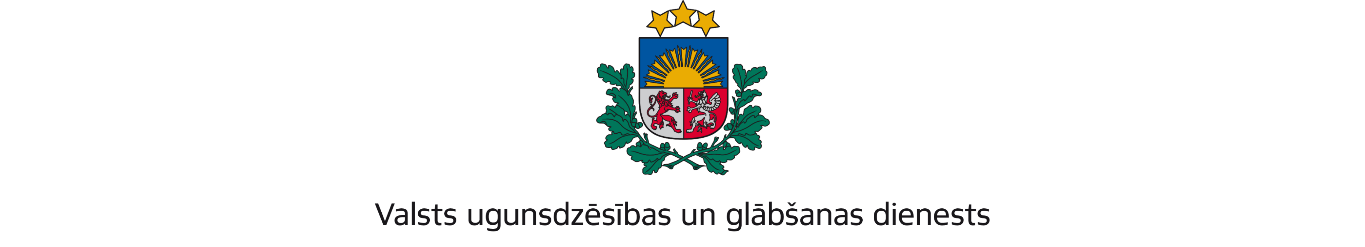 KURZEMES REĢIONA BRIGĀDEGanību iela 63/67, Liepāja, LV-3401; tālr.:63404475; e-pasts: kurzeme@vugd.gov.lv, www.vugd.gov.lvLiepājaBērnu un jauniešu basketbola skola “Rīga”(izdošanas vieta)(juridiskās personas nosaukums vai fiziskās personas vārds, uzvārds)29.06.2022.Reģistrācijas Nr.40900008660(datums)(juridiskās personas reģistrācijas numurs vai fiziskās personās kods)Krišjāņa Barona iela 107, Rīga, LV-1012(juridiskās vai fiziskās personas adrese)1.Apsekots: Aizputes vidusskola (turpmāk – objekts).(apsekoto būvju, ēku vai telpu nosaukums)2.Adrese: Ziedu iela 7, Aizpute, Dienvidkurzemes novads, LV-3456.3.Īpašnieks (valdītājs): Dienvidkurzemes novada pašvaldība,(juridiskās personas nosaukums vai fiziskās personas vārds, uzvārds)Reģistrācijas Nr.90000058625, Lielā iela 76, Grobiņa, Dienvidkurzemes novads, LV-3436.(juridiskās personas reģistrācijas numurs vai fiziskās personas kods; adrese)4.Iesniegtie dokumenti: Nometņu vadītāja Aigara Brigmaņa 2022.gada 22.jūnija iesniegums, nometnes ugunsdrošības instrukcija, nometnes atbildīgās personas par ugunsdrošību izglītību apliecinošs dokuments.5.Apsekoto būvju, ēku vai telpu raksturojums: Aizputes vidusskola – ēka nodrošināta ar automātisko ugunsgrēka atklāšanas un trauksmes signalizācijas sistēmu. Telpas nodrošinātas ar ugunsdzēsības aparātiem. Nometnes dalībnieku apziņošanai ugunsgrēka gadījumā paredzēts izmantot apziņošanas sistēmas mikrofonu.Nometne “Basketbols Aigars Brigmanis 2” – 10.08.2022-17.08.2022;Diennakts nometne, maksimālais dalībnieku skaits – 60.6.Pārbaudes laikā konstatētie ugunsdrošības prasību pārkāpumi: 6.1. Objektā nav veikta elektroinstalācijas (tai skaitā zemējuma un zibensaizsardzības ierīces) pārbaude, kā rezultātā ir pārkāpts Ministru kabineta 2016.gada 19.aprīļa noteikumu Nr.238 “Ugunsdrošības noteikumi”(turpmāk – Ugunsdrošības noteikumi) 56.punkts;6.2. Objektā nav veikta elektroinstalācijas kontaktu savienojumu kvalitātes pārbaude ar termokameru, kā rezultātā ir pārkāpts Ugunsdrošības noteikumu 58.punkts;6.3. Objektā nav veikta dabiskās ventilācijas kanālu tīrīšana un tehniskā stāvokļa pārbaude ne retāk kā reizi piecos gados, kā rezultātā ir pārkāpts Ugunsdrošības noteikumu 80.punkts;6.4. Objektā sporta zālē nav veikta mehāniskās ventilācijas kanālu tehniskā stāvokļa pārbaude ne retāk kā reizi piecos gados, kā rezultātā ir pārkāpts Ugunsdrošības noteikumu 91.punkts;6.5. Objekta virtuvē nav veikta mehāniskās ventilācijas sistēmas pārbaude un tīrīšana ne retāk kā reizi gadā, kā rezultātā ir pārkāpts Ugunsdrošības noteikumu 94.punkts;6.6. Objektā automātiskās ugunsgrēka atklāšanas un trauksmes signalizācijas sistēmas (jaunās skolas korpusam) darbspēja pēc bojājuma konstatēšanas nav atjaunota ne vēlāk kā 24 stundu laikā, kā rezultātā ir pārkāpts Ugunsdrošības noteikumu 132.punkts;6.7. Objekta atbildīgā persona nav nodrošinājusi ugunsdrošības instruktāžu visiem nodarbinātajiem, kā rezultātā ir pārkāpts Ugunsdrošības noteikumu 184.punkts;6.8. Objektā nav organizētas praktiskās nodarbības saskaņā ar ugunsdrošības instrukcijas sadaļu „Rīcība ugunsgrēka gadījumā”, kā rezultātā ir pārkāpts Ugunsdrošības noteikumu 192.punkts;6.9. Objekta aktu zālē degtspējīgs transformējums (pārvietojams) skatuves noformējums un skatuves dekorācijas nav apstrādātas ar ugunsaizsarglīdzekļiem, kā rezultātā ir pārkāpts Ugunsdrošības noteikumu 335.punkts;6.10. Objektā nav izstrādāta plānojuma shēma, tajā norādot ēku un telpu izvietojumu, elektroapgādes, ūdensvada atslēguma punktus, kā rezultātā ir pārkāpts Civilās aizsardzības un katastrofu pārvaldīšanas likuma 13.panta 4.daļas 1.punkts.7.Slēdziens: nepieciešams novērst 6.punktā minētos pārkāpumus.8.Atzinums izsniegts saskaņā ar: Ministru kabineta 2009.gada 1.septembra noteikumu Nr.981 “Bērnu nometņu organizēšanas un darbības kārtība” 8.5.apakšpunkta prasībām.(normatīvais akts un punkts saskaņā ar kuru izdots atzinums)9.Atzinumu paredzēts iesniegt: Valsts izglītības satura centrā.(iestādes vai institūcijas nosaukums, kur paredzēts iesniegt atzinumu)Valsts ugunsdzēsības un glābšanas dienesta Kurzemes reģiona brigādes komandierim, Ganību ielā 63/67, Liepājā, LV-3401.(amatpersonas amats un adrese)Valsts ugunsdzēsības un glābšanas dienesta Kurzemes reģiona brigādes Ugunsdrošības uzraudzības un civilās aizsardzības nodaļas vecākā inspektore*A.Finka(amatpersonas amats)(paraksts)(v. uzvārds)(juridiskās personas pārstāvja amats, vārds, uzvārds vai fiziskās personas vārds, uzvārds; vai atzīme par nosūtīšanu)(paraksts)